THINGS TO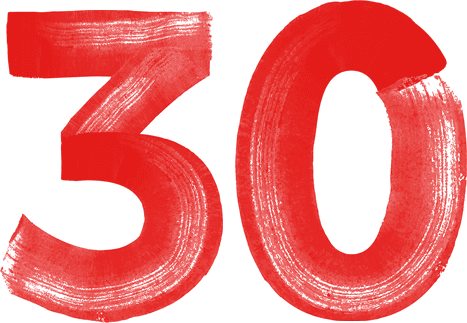 INSPIRE CREATIVITY AND ENJOYMENTWhen complying to social distancing, it may be difficult to think of ideas that allow you to make the most of your time! Here are 30 ideas to inspire creativity and enjoyment during this challenging time! So, get involved and share your experiences with #30THINGSBEST OF LUCK ON YOUR JOURNEY TO ACHIEVE YOUR 30 THINGS! ENJOY EVERY STEP BUT, MOST IMPORTANTLY, STAY SAFE! #30THINGS1, Make a string telephone using paper cups or recycled cans!Find out! How does this simple creation work?Think! How might the length of string affect the quality of sound?Challenge! How could you add someone into your conversation?2. Make a den using duvets, sheets and towels before spending the night in it.Find out! Find out about the Bedouin people and how they arrange their tents.Think! If you were to build a den outside, what materials would be good to use?Challenge!  Can you make a special entrance to your den?3. Have a cinema night by watching some of your favourite films.Find out! Who were the director and which actors played which characters?Think! If you could change one thing about the film to make it better, what would it be and why?Challenge! Compare the film to another by the same director.4. Use objects from your garden to create a piece of art.Find out! Find out about an artist that uses natural materials to make pieces of artwork.Think! What would you name your artwork? How would you describe it?Challenge! How can you use the texture and colour of different materials for effect?5. Discover your family history.Find out! Call elderly relatives to ask them about their life growing up and members of their family.Think! How else might I be able to find out about my family in the past? (Ancestry.co.uk)Challenge! Can you create a family tree using the information you have discovered?6. Design and make your own board game before teaching your family how to play.Find out! What is the Success Criteria for an effective board game?Think! How can I add levels of difficulty to make the game harder or easier?Challenge! Can you design and make a box (using a cereal or shoebox) to store your game in?7. Learn, practice and master (hopefully) the art of origami.Find out! When and where was origami invented?Think! How could I use this skill in other ways?Challenge! Create an art installation showing each stage of the origami pattern chosen.8. Happy Birthday to…Find out! Each day, use online sources to find a famous person whose birthday it is. What were they famous for? Why are they important?Sing ‘Happy Birthday’ to this person as you wash your hands!Think! Write 3 questions you would like to ask this person. What do you think they would say?Challenge! Find out how this person has affected life today.9. Read your height.Read, read and read some more. Try to read so many books that your stack reaches the same height as you!Find out! How tall are you?Think! How can I make myself comfortable and snug when reading?Challenge! Can you read to your height before a sibling or parent/carer reads to theirs?10. Start to learn a new language.Find out! Learn how to introduce yourself; ask directions and order food and drink.Think! How might learning a new language make me a better person in the future?Challenge! Can you teach what you have learnt to a parent?11. Start to learn a new skill.Find out! How might this skill help you in the future?Think! How might perseverance help you to be successful?Challenge! Track how quick or accurate you are in this new skill. Can you improve each day?12. Learn to sew buttons onto materials.Sewing is a really important skill and one that everyone can benefit from knowing.First practice threading a needle and different stitches before trying to sew on a button or create a simple pattern.13. Learn to speed-type.The use of computers is a vital skill in modern society.Use BBC Dance Mat typing (https://www.bbc.co.uk/bitesize/topics/zf2f9j6/articles/z3c6tfr) to develop your typing skills and become a speed-typing champion.14. Design your dream home.Find out! How do architects draw the plans for a new home?Think! What is the best room layout? Why?Challenge! Create an estate agent brochure for your home to advertising its incredible features!15. Explore the Seven Wonders of the World using Google Expeditions.Find out! Find out 5 amazing facts about the Seven Wonders.Think! Why do you think these locations have been chosen as Wonders of the World?Challenge! Find out about the Ancient Wonders of the World.16. Find out about a job you would like in the future.Find out! Find out about the job you would like to do in the future. What qualifications do you need? How much (on average) are people paid? Etc.Think! What skills or qualities does a person need to have in order to be good at this job?17. Create a list of the TOP TEN THINGS TO DO BEFORE THE AGE OF 11.Find out! What kinds of things do other people think children should experience?Think! Should all of the things on the list be easily achievable? Why might things that take time to achieve be worthwhile including?Challenge! Challenge yourself to complete the list before your 11th birthday!18. Create a set of TOP TRUMPS.Find out! What different skills or criteria are used on TOP TRUMPS?Think! How might you be able to compare your chosen focus? Power? Skill? Impact?Challenge! Use your TOP TRUMPS to play a game with a family member. Use any mistakes to edit and improve your game.19. Learn a magic trick or card game.Spend some time researching simple magic tricks or card games.Find out! What are the rules of the game? How is the trick performed?Think! Is this something that you can achieve quickly or is better to practice little and often? Why?Challenge! Perform your new trick or play your new card game with the family.20. Do a Joe Wicks workout.Everyday at 9.00am, Joe Wicks will be putting Great Britain through its paces and it is time for you to join in!Find out! What effect does exercise have on the heart?Think! How might a healthy lifestyle affect your future?Challenge! Chart your emotions before and after every workout. What do you notice? Do you find you a happier after exercise? Why might this be?21. Learn to tie your shoelaces.Something that appears simple but can be tricky to master! Spend time practicing how to tie your shoelaces to get a tight, secure knot.22. Make a sock puppet.Take one of the odd socks from the laundry basket and create your own sock puppet!Perhaps make two or three puppets and perform a show for a younger sibling or the family.23. Teach your parents or carers something you have learnt at school.Find out! What do your parents/carers already know about your chosen subject?Think! What misunderstanding might your adult have? What might be the best way to teach them the information? Talking? PPT? Activity?24. Have a board game night.Find out! Learn how to play the chosen board game.Think! What tactics or strategies might help you to win?Challenge! Can you use some ideas from this board game to help with Activity 6: Design and make your own board game?25. Use a cereal or shoe box to make a pin-hole camera.Find out! What is a pin hole camera and are they made?Think! How does the pin hole camera work?26. Make shadow puppets.Find out! What causes the shadows of a shadow puppet?Think! What might happen if I hold the shadow puppet closer or further away from the light? Why?Challenge! How might a different material change the shadow of the puppet? Experiment to find out.27. Use Scratch to create  game or animation.Find out! Use the Scratch website to find a project to complete.Think! What skills are needed to be a successful coder?Challenge! Take what you have learnt and apply it to create your own version of the game or animation.28. Create an indoor scavenger or  treasure hunt.Find out! What is the difference between a scavenger hunt and a treasure hunt?Think! How could clues or items be made easier and harder for younger siblings and parents/carers?Challenge! Can you write riddles to use as clues?29. Write to the elderly.Find out! Are there any elderly people living near you in their own houses or in residential homes?Think! How might it make an elderly person, who is not able to have much contact with friends or family, feel to receive your letter?Challenge! Try to build a positive relationship with the elderly community in your area. They might just teach you a thing or two!30. Help to cook dinner.Learning to cook is an important life skill. Help your parents or carer to prepare the evening meal for the family.Find out! What ingredients are needed? What steps need to be taken?Think! Why is it important to wash your hands and clean the cooking area as you go?Challenge! Review your dish. What went well? How could it be even better?